Terms of Reference 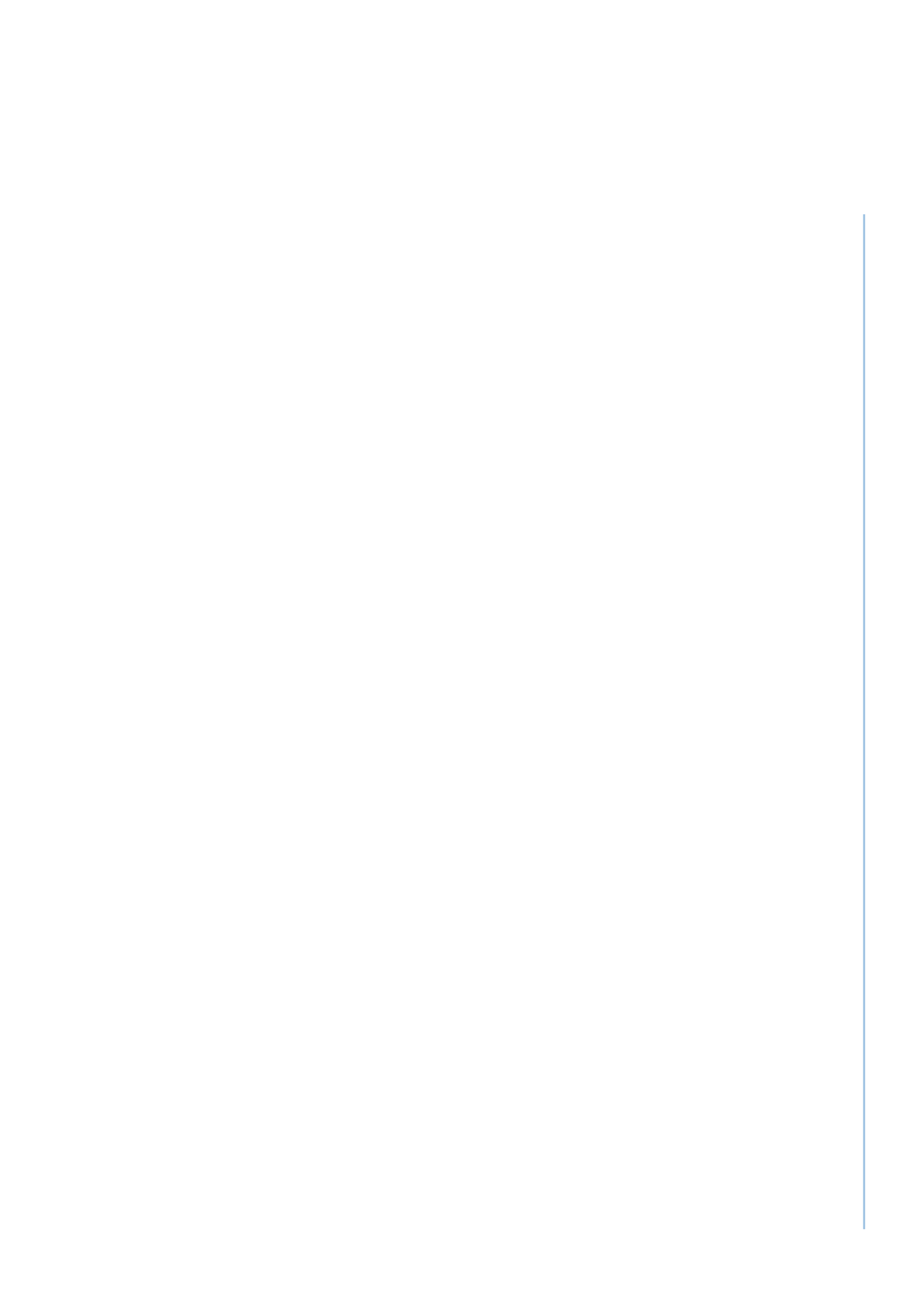 About CCGThe CCG programme is funded by the UK’s Foreign, Commonwealth and Development Office (FCDO) to support investment in sustainable energy and transport systems to meet development priorities in the Global South.CCG provides research and global public goods. These are to help countries develop economic strategies, plans, and policies to attract investment into low-carbon growth opportunities across multiple sectors to support growth aspirations and better meet the SDGs.We are seeking an experienced researcher to support the delivery of one of our projects in Kenya. Specifically the projects aims to support policy design and implementation for just transitions to climate compatible growth. Low carbon transitions happen unequally within and across countries, affecting places and people in different ways. Understanding these distributional impacts is an important focus of our work, as is the identification of measures to minimise the harms especially for vulnerable and disadvantaged groups.Project informationThe project ‘GESI perceptions of energy decision makers in Kenya’ aims to map and understand perceptions towards Gender Equality and Social Inclusion (GESI) from the perspective of key decision makers involved in energy planning at the national and county level in Kenya.  Through this research we aim to open and capture conversations around GESI and their contribution to energy planning and decision making. This is vital to gain an understanding of how GESI fits within the current approaches to planning and to identify ways in which GESI can be built into energy planning processes.To achieve buy-in and uptake of more inclusive energy planning it is important to develop: (a) better understanding of the current perceptions towards GESI from the point of view of energy decision-makers e.g. national and county energy planners; and (b) barriers to the inclusion of more inclusive planning of energy services, including uptake of needs-based methodologies. In other words, there is a need to have a “baseline” of the current status of GESI understanding within key actors involved in county and national energy planning. This will help identify the best entry points for building planners’ understanding of the benefits or added-value of GESI-driven inclusive energy planning approaches, responding to what planners perceive as important, and overcome misconceptions more effectively. Additionally, this will result in the development of more targeted capacity building and outreach materials and activities.We seek a researcher to undertake interviews with key decision makers to better understand their perceptions on different GESI “markers of inequality” (e.g., women, disabled, poor) and barriers to inclusion of GESI in current energy planning approaches. We have selected Kitui county to collect data on a regional level but intend to also interview those in national government.  Duties and responsibilitiesCCG is looking for a researcher to:Help identify key relevant for regional (in Kitui county) and national energy planning in Kenya. Stakeholders may include county and national policy makers, as well as NGOs and private sector.Undertake 15 semi-structured interviews with said stakeholders. We are aiming to have representation of 2 interviewees per institution type.Transcribe the interviews and undertake key-word coding as a preliminary assessment of the data. Summarise the key findings in a short report.Contribute to writing up of the research. RequirementsA good understanding of GESI.Knowledge of the Kenyan energy sector including policies, regulations, institutions as well as relevant stakeholders (public, private, civil society, international partners).Well-connected within Kenya to facilitate stakeholder interviews.Demonstrated experience of conducting stakeholder mapping, and key informant interviews.To applySend CV (2 pages) and cover letter (1 page), a cost breakdown and expected timeline to Julia Tomei j.tomei@ucl.ac.uk by January 17, 2022 EOD. If you have any questions, please contact Julia Tomei (j.tomei@ucl.ac.uk). For more information about the CCG programme, visit https://climatecompatiblegrowth.com Project Title:GESI perceptions of energy decision makers in Kenya Project location:Kenya (Nairobi and Kitui Country)Key words:Gender Equality and Social Inclusion, energy planning, decision making, just transition, interviewsProject completion date:March 31st, 2022